Барлық титулдардан қымбат мейірімді жүрекАльфред Теннисон2018 жылғы 5 қарашада "№ 1 жалпы білім беретін орта мектебі " КМММ. Горького" әлеуметтік жоба басталды "Мейірімді жүрек-мейірімді іс". "Мейірімді жүрек-мейірімді іс" әлеуметтік жобасының идеясы ата-аналар мен жеке кәсіпкерлерді көп балалы, аз қамтылған отбасыларын, мүгедек балаларды қолдауға бағытталған белсенді қайырымдылық қызметке қосу болып табылады. Алғашқы екі азық-түлік себеті көп балалы отбасына жіберілді. Балалардың ата-аналары мектепте өткізілген акция үшін өте риза болып, басқа балалардың тағдырына немқұрайлы қарамаған ата-аналарға алғыстарын білдірді.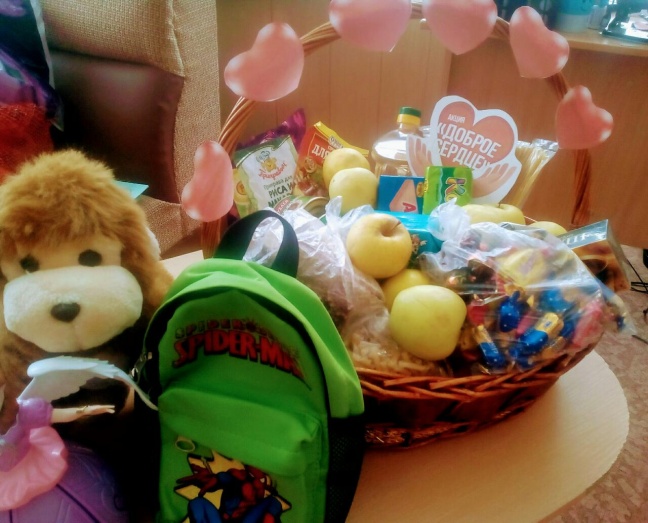 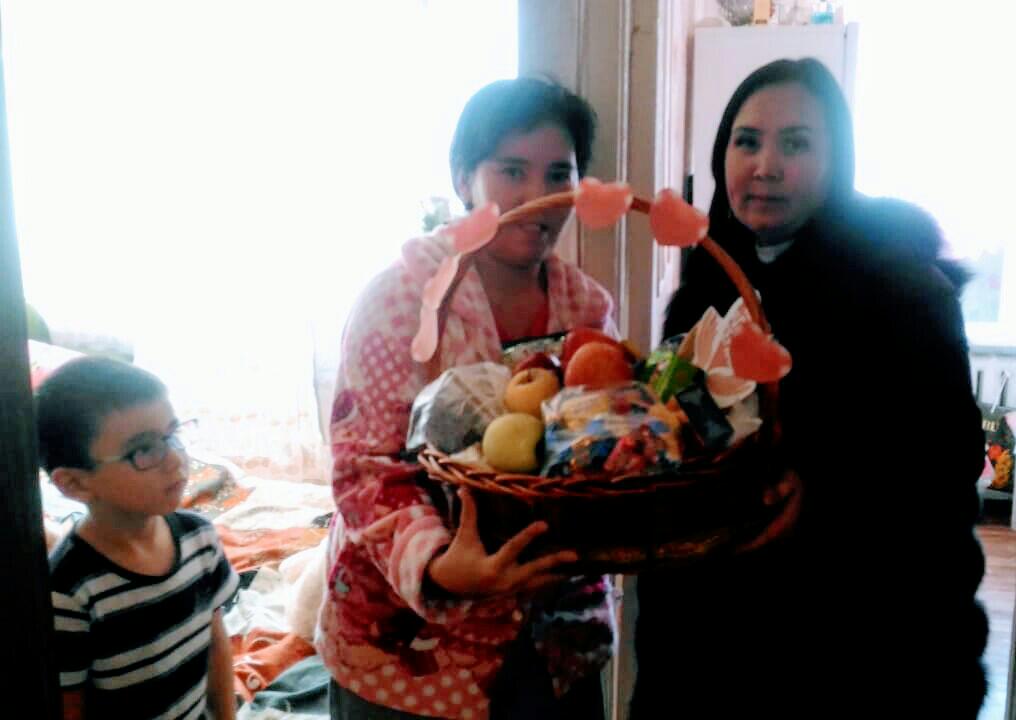 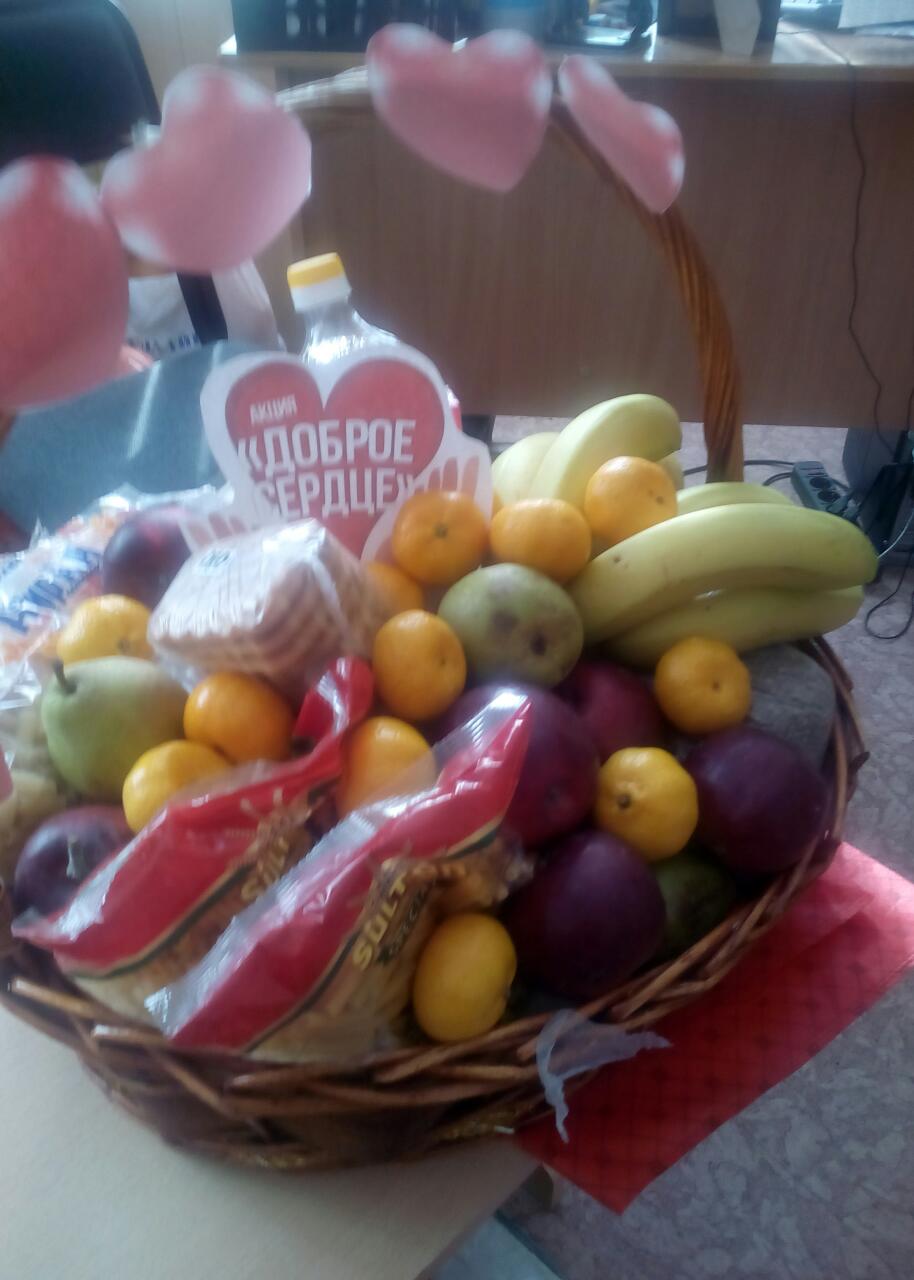 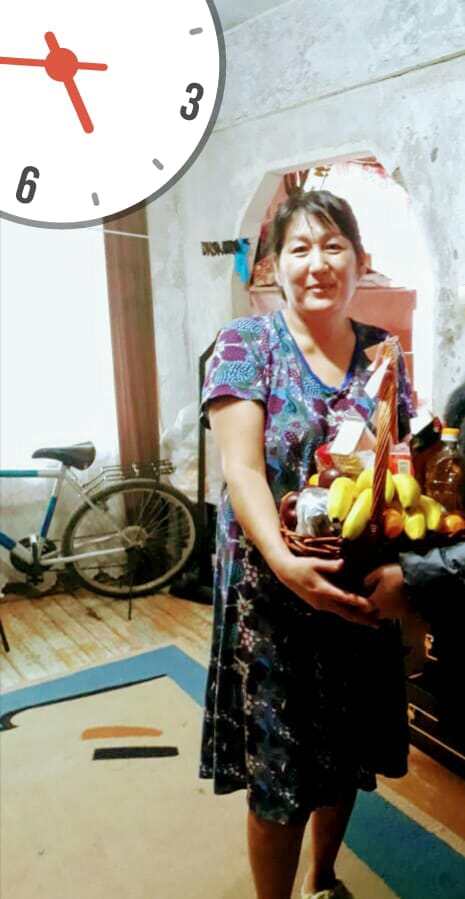 